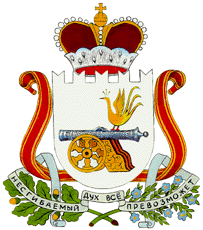 СОВЕТ ДЕПУТАТОВ  БОЛТУТИНСКОГО СЕЛЬСКОГО ПОСЕЛЕНИЯ ГЛИНКОВСКОГО  РАЙОНА СМОЛЕНСКОЙ ОБЛАСТИ Р Е Ш Е Н И Еот  "05" октября 2023 г.                                                     № 62О внесении изменений в решение Совета депутатов Болтутинского сельского поселения Глинковского района Смоленской области от  17.12.2015 г. № 28 «Об утверждении Положения о  порядке и условиях приватизации муниципального имущества, находящегося в собственности Болтутинского сельского поселения Глинковского района Смоленской области».В целях приведения нормативного правового акта в соответствие с действующим законодательством Российской Федерации, Совет депутатов Болтутинского сельского поселения Глинковского района Смоленской области.РЕШИЛ:1.Внести в решение Совета депутатов Болтутинского сельского поселения Глинковского района Смоленской области от  17.12.2015 г. № 28 «Об утверждении Положения о  порядке и условиях приватизации муниципального имущества, находящегося в собственности Болтутинского сельского поселения Глинковского района Смоленской области» (в редакции от 17.12.2015г. № 28, 30.08.2019 г. № 34, 05.2021 г. № 28) следующие изменения:1.1. пункт 4.3 Положения дополнить абзацами 16,17 следующего содержания:«- сведения об установлении обременения такого имущества публичным сервитутом и (или) ограничениями, предусмотренными Федеральным законом  от 21.12.2001 N 178-ФЗ "О приватизации государственного и муниципального имущества" и (или) иными федеральными законами- условия конкурса, формы и сроки их выполнения».1.2. подпункт 6 пункта 4.11 Положения изложить в новой редакции:«имя физического лица или наименование юридического лица - победителя торгов, лица, признанного единственным участником аукциона, в случае, установленном в абзаце втором пункта 3 статьи 18 Федерального закона  от 21.12.2001 N 178-ФЗ «О приватизации государственного и муниципального имущества».1.3. пункт 4.2. Положения изложить в новой редакции:«4.2. Информационное сообщение о продаже государственного или муниципального имущества, об итогах его продажи размещается также на сайте продавца государственного или муниципального имущества в сети "Интернет".Информационное сообщение о продаже государственного или муниципального имущества подлежит размещению на официальном сайте в сети "Интернет" не менее чем за тридцать дней до дня осуществления продажи указанного имущества, если иное не предусмотрено Федеральным законом».1.4. пункт 6.4. Положения изложить в новой редакции:«6.4. Оплата приобретаемого покупателем государственного или муниципального имущества производится единовременно или в рассрочку. Срок рассрочки не может быть более чем один год.Решение о предоставлении рассрочки может быть принято в случае приватизации государственного или муниципального имущества в соответствии со статьей 24 Федерального закона от 21.12.2001 N 178-ФЗ «О приватизации государственного и муниципального имущества».В решении о предоставлении рассрочки указываются сроки ее предоставления и порядок внесения платежей. Срок предоставления рассрочки и порядок внесения платежей должны содержаться в информационном сообщении о приватизации государственного или муниципального имущества.2. Настоящее решение вступает в силу со дня его принятия, подлежит обнародованию в соответствии со статьей 40 Устава Болтутинского сельского поселения Глинковского района Смоленской области.Глава муниципального образованияБолтутинского  сельского поселения		Глинковского района Смоленской области                                 О.П.Антипова